Муниципальное Бюджетное Дошкольное Образовательное Учреждение детский сад № 1 «Сказка» г. Данилов, Ярославской области      План работы библиотеки«Читалочка»на 2023 – 2024 учебный год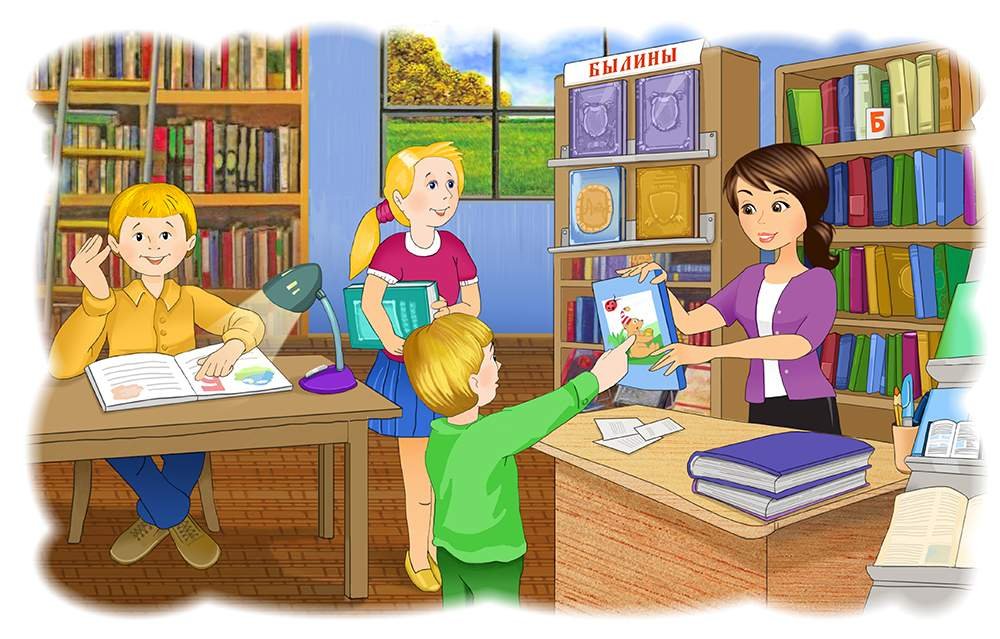                           (для детей дошкольного возраста)                                                        Воспитатель высшей категории:Крыжановская М.А.                                                  г. Данилов                                                      2023 г.                «Всем хорошим во мне я обязан книгам»,- писал М. Горький. С этим трудно не согласиться. Хорошая книга глубоко затрагивает чувства ребёнка, её образы оказывают большое воздействие на формирование личности (Е. А. Флёрина). Благодаря чтению развивается память, внимание, мышление, воображение, смысловое восприятие. К сожалению, в наше время информатизации изменилось отношение детей к книге, интерес к чтению стал падать. Поэтому необходимо уделять особое внимание воспитанию любви к книге в детском саду. Умение понимать литературное произведение не приходит само собой: его надо развивать с раннего возраста. Цель: формирование грамотного читателя и развитие культурных традиций на основе чтения детской русской литературы, возрождение традиций семейного чтения . Помочь родителям осознать ценность детского чтения, как эффективного средства образования и воспитания дошкольников.Задачи:-приобщать детей и родителей к книжной культуре, воспитывать грамотного читателя;- повысить интерес детей и родителей к художественной литературе;- обобщить и распространить опыт семейного чтения художественной литературы;- познакомить родителей с методами и приемами приобщения детей к высокохудожественной литературе, с разными видами домашнего чтения.Месяц Название мероприятияЦелиСентябрь «Библиотека в детском саду». Экскурсия детей в детскую библиотеку.Беседа «Знакомство с профессией библиотекарь»Выставка детской литературы в библиотеке «Листья желтые над городом кружатся»(совместно с Центральной библиотекой)Цель: Познакомить дошкольников с  библиотекой, вызвать интерес к книге.Цель: Закрепить знания детей о библиотеке, познакомить с профессией библиотекарь, рассказать о значимости и содержании труда библиотекаря.Цель: Познакомить детей с разнообразием литературных жанров.Октябрь Беседа с дошкольниками «Её величество –КНИГА» Час поэзии «Чарующая осень»Конкурс рисунков «Краски осени»Консультация для родителей «Почему детям необходимо читать книги»(памятки раздать педагогам в группы)Цель: Познакомить детей со структурой книг (обложка, страницы, переплёт, иллюстрации, воспитывать бережное отношение к книге.Цель: Обогатить мировосприятие детей красотой поэзии, познакомить с произведениями русских поэтов об осени.Цель: Формировать у детей любовь к родной природе, воспитывать желание нарисовать иллюстрацию к знакомым стихотворениям.Цель: Приобщить родителей к развитию у детей интереса к книге и чтению художественной литературы.Ноябрь Беседа с дошкольниками: «Откуда книга к нам пришла» День добрых дел: «Книжкина больница»(вручение значков)Цель: Познакомить детей с рождением книги, воспитывать уважение к труду взрослых и бережное отношение к книге.Цель: Продолжать учить детей бережно относиться к книгам: не рвать, не рисовать в них, по мере необходимости подклеивать их самостоятельно или с помощью старших.Декабрь Выставка детской литературы в библиотеке «Здравствуй, Зимушка Зима!»(совместно с Центральной библиотекой)Развлечение совместно с Центральной библиотекой.Цель: Познакомить детей с разнообразием литературных жанров.Январь Выставка книг-сказок в библиотеке «Калейдоскоп русских народных сказок»Цель: Воспитывать у детей эмоциональное восприятие содержания сказки и интерес к народному творчеству; воспитывать любовь к родному языку через знание русских народных сказок; закрепить знание русских народных сказок.Февраль Выставка книг в библиотеке на тему: «Лукошко сказок для Дедушки Корнея»Беседа с дошкольниками «Сказочный мир Чуковского» (биография, творчество детского поэта, писателя))Мастер-класс для дошкольников «Закладка для моей любимой книжки»Цель: Воспитывать у детей эмоциональное восприятие содержания сказок Корнея Чуковского.Цель: Познакомить детей с творчеством К. И. Чуковского, учить эмоционально и активно воспринимать сказку, формировать интерес к произведениям художественной литературы.Цель: Научить дошкольников изготавливать закладку для книг, познакомить с технологией изготовления закладок, формировать навыки работы с бумагой.Март Беседа о творчестве и биографии: А. Барто, С. Маршака и С. Михалкова «Стихи о детях и для детей» Рассматривание иллюстраций к стихотворениям поэтовРисование по стихотворению А. БартоИгра «Продолжи стихотворение»Цель: Познакомить детей с творчеством детских поэтов А. Барто, С. Маршака, С. Михалкова. Воспитывать интерес к поэзии, к поэтическому творчеству.АпрельВыставка книг о природе и животных в библиотеке: «Я книгой открываю мир природы», совместно с Центральной библиотекойЧтение сказок, рассказов, стихов о природе и животных В. Сутеева, В. Бианки, Б.Житкова, Е. Чарушина, А. Плещеева, А.ю Майкова и др.Цель: Познакомить детей с книгами о природе, воспитывать бережное отношение к родной природе.Май Беседа «Никто не забыт, ничто не забыто»Выставка книг в библиотеке о войне: «Навсегда в наших сердцах», совместно с Центральной библиотекойЦель: Познакомить детей с художественными произведениями о Великой Отечественной Войне, воспитывать у ребят уважение к ветеранам, гордость за героев Великой Отечественной Войны.